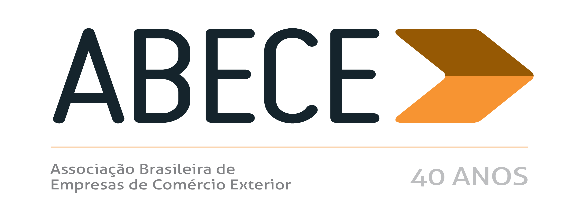 ALERTA MEDIDA DE DEFESA COMERCIAL – n° 14/2017Prezado Associado,Informamos, para conhecimento imediato e adoção das providências cabíveis, a publicação de medida de defesa comercial referente ao produto abaixo.Trata-se de informação de caráter exclusivo para associados com divulgação restrita.Para cancelar o recebimento, solicitamos enviar mensagem neste e.mail.Atenciosamente,Secretaria Executiva da ABECECANETAS ESFEROGRÁFICAS (NCM 9608.10.00) ANEXOPORTARIA SECEX No 21, DE 19 DE JUNHO DE 2017(DOU 20/6/2017)O SECRETÁRIO DE COMÉRCIO EXTERIOR, DO MINISTÉRIO DA INDÚSTRIA, COMÉRCIO EXTERIOR E SERVIÇOS, no uso de suas atribuições previstas no art. 3o da Resolução CAMEX no 80, de 9 de novembro de 2010, regulamentada pela Portaria SECEX no 38, de 18 de maio de 2015, e tendo em vista a Lei no 12.546, de 14 de dezembro de 2011 e o disposto no Acordo sobre Regras de Origem da Organização Mundial de Comércio - OMC, promulgado pelo Decreto no 1.355, de 30 de dezembro de 1994, decide: Art. 1º Encerrar o procedimento especial de verificação de origem não preferencial com a desqualificação da origem Malásia para o produto canetas esferográficas, classificado no subitem 9608.10.00 da Nomenclatura Comum do Mercosul, declarado como produzido pela empresa VITO INDUSTRIES. Art. 2º Indeferir as licenças de importação solicitadas pelos importadores brasileiros referentes ao produto e produtor mencionados no art. 1o, quando a origem declarada for Malásia. ABRÃO MIGUEL ÁRABE NETO